BULLETIN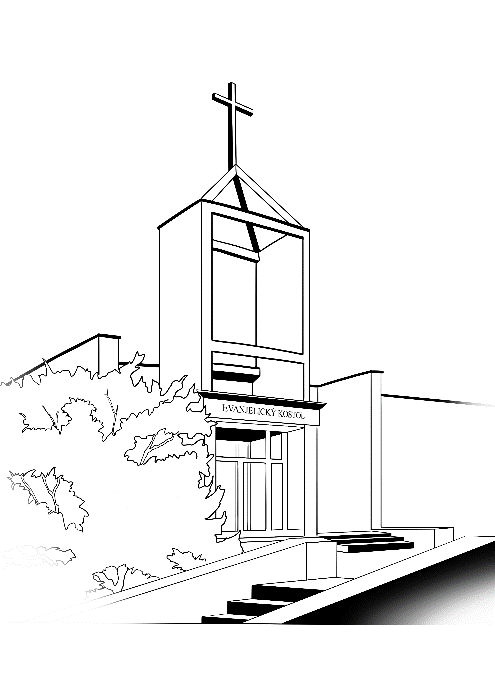 tel.: 0910 747 818 | zb. farár: 0908 940 792e-mail: ecavdubravka@gmail.com, www.ecavdubravka.skwww.facebook.com/ecavdubravka/číslo účtu – IBAN SK95 1100 0000 0029 2686 8064Nie je láska ako láska·    Pieseň spevokolu - Čože som Pane môj?·	Predspev - Najsvätejší· 	Pieseň  ES 439, 1.- 3. a 6. verš · 	Sláva, pozdrav, kolekta · 	Žalm - Ž 126  · 	Pieseň  ES 690 - požehnanie detí·    Kázeň -  R 8, 31-35. 38-39; Mt 23, 42-43· 	Pieseň spevokolu -  Ja viem, môj Vykupiteľ žije ... (sólo: T. Bartošiová)·    Spomienka na tých, ktorí nás predišli do večnosti, modlitba ·    Pieseň spevokolu - Čas mizne, letia hodiny ...·    Večera Pánova· 	Áronovské požehnanie  · 	Záverečná pieseň ES 405Milodary: Sestra Daniela ďakuje Pánu Bohu za dožitý vek a Jeho neustálu pomoc v živote.  Na potreby cirkevného zboru venuje 50 €.Sestra Hedviga pri spomienke na svojho manžela Ivana Dudíka a jeho brata Petra ďakuje Pánu Bohu za večnú milosť a venuje na náš cirkevný zbor milodar 100 €. Pripája sa aj rodina jeho sestry.Sestra Anna s rodinou ďakuje Pánu Bohu za milosť a ochranu. Zároveň spomína na svojich zosnulých rodičov, ktorým vďačí za výchovu a lásku. Na potreby cirkevného zboru venuje 100 €.Ofera z nedele 19.11. bola 285,38 €.  Ďakujeme aj všetkým, ktorí si zriadili trvalý príkaz na svojom účte a pravidelne prispievajú na náš zborový účet.  Prosíme všetkých členov cirkevného zboru, ktorí ešte nemajú uhradený cirkevný príspevok za tento rok, keby tak urobili v kancelárii farského úradu, alebo pred Službami Božími u brata pokladníka, prevodom na účet, alebo prostredníctvom uvedeného QR kódu. 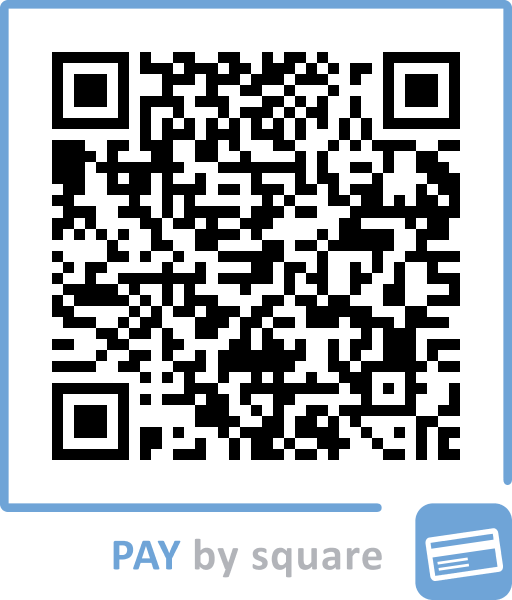 Oznamy:  Budúcu nedeľu, 1. adventnú nedeľu  3.12. Vás pozývame na zborový deň. Po Službách Božích, na ktorom nám poslúži detský spevokol Kvapôčky, bude nasledovať spoločný obed (s predvianočnou kapustnicou) a popoludňajším programom. Budeme radi, ak pozvete aj vašich blízkych na túto udalosť. Pri tejto príležitosti Vás chceme poprosiť o napečenie koláčikov, či prípravu chlebíkov, šalátov, či slaného pečiva na spoločný stôl. Zároveň prosíme ochotných bratov aj sestry, ktorí sa chcú podieľať pri príprave a obsluhe, či pomoci v kuchyni, keby sa zapísali vo vestibule do pripraveného formuláru.Spoločenstvo evanjelických žien veľkej Bratislavy srdečne pozýva na stretnutie  v nedeľu 10. decembra 2023 o 14.00 hod. do zborovej miestnosti CZ ECAV Legionárska. Téma: Deti Afriky. Tešíme sa na vzájomné spoločenstvo.V nedeľu 3. decembra o 17:00 vás pozývame na koncert v Novom kostole na Legionárskej. Účinkovať bude Dušan Havrilla so skupinou, ktorý je známy z projektu EVS Band. Odporúčané vstupné 7 €.V stredu 6. decembra o 10:00 bude Adventné posedenie seniorov. Okrem pravidelného programu a rozhovorov pri koláčiku a kávičke, privítame medzi sebou aj hudobný súbor seniorov „Dúbravanka“, ktorí nás naladia na predvianočnú atmosféru. Počas adventu bude prislúžená sviatosť Večere Pánovej 2. a 3. adventnú nedeľu (10. a 17. decembra) po Službách Božích a taktiež 2. slávnosť vianočnú (26. decembra).Zbierka.  Milé sestry,  milí bratia! Blíži sa advent, radostná príprava na príchod Spasiteľa. V tomto čase chceme myslieť aj na našich blížnych v núdzi a  pozývame  Vás zapojiť sa do zbierky  nedostatkového tovaru:Deky, zubné pasty, tuhé mydlá, pánske čiapky, rukavice, ponožky.Vyzbierané veci môžete doniesť  do vestibulu nášho kostola do nedele 10. decembra. Odovzdáme  ich do skladu Kresťanov v meste, odtiaľ  budú rozdeľované ľuďom v núdzi. Vo vestibule si môžete zakúpiť čítanie na každý deň v roku 2024 Tesnou bránou (4,50 €),   Smieť žiť pre Krista (5 €) ako aj kalendáre – stolový (5,90 € ) nástenný (7,50 €) a Tranovského kalendár ( 6,70 €), ako aj ďalšiu duchovnú literatúru, ktorá je vhodným darčekom pre vašich blízkych.     Srdečne Vás pozývame na stretnutia v týždni od 27.11. do 3.12.2023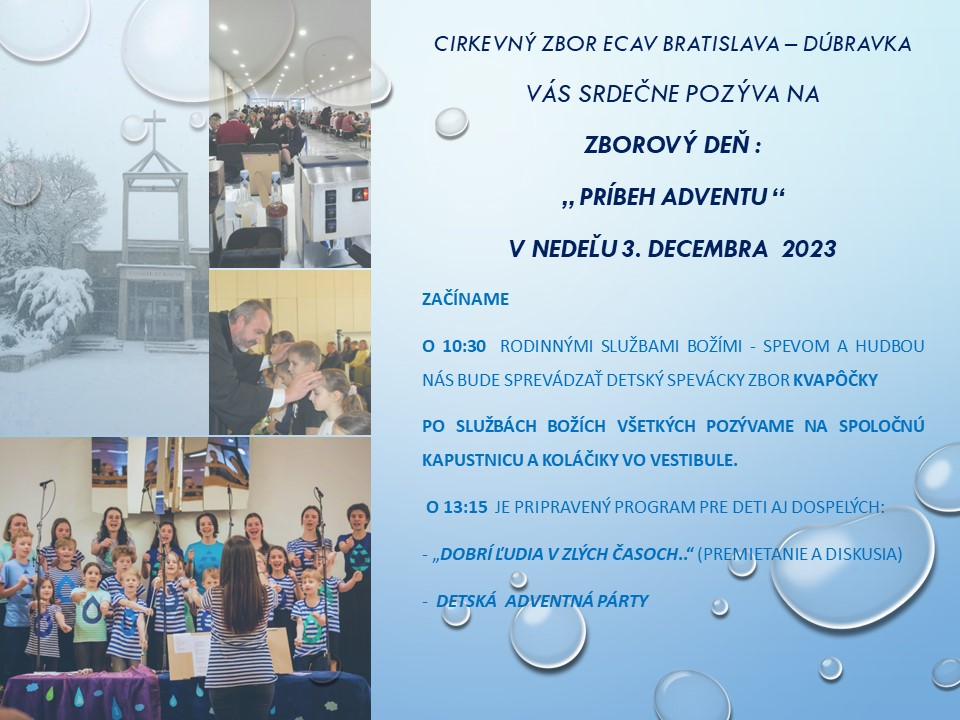 Pondelok 16:00  Služby Božie v DS Pri KrížiUtorok  9:30       Klubík - stretnutie mamičiek s  deťmi10:30      Služby Božie v DS Oáza16:30  Modlitebná skupinka17:30   Adventné zamyslenia 18:30  Nácvik zborového spevokolu Štvrtok10:00  Služby Božie v EDS, Partizánska ul. 18:30   Od-mlad - stretnutie modliteb a chvál Piatok14:15   Konfirmačná príprava – 2. ročník15:15   Konfirmačná príprava – 1. ročník15:30   DDorast - stretnutie mladých Nedeľa  9:45  Modlitebná chvíľa (v miestnosti pre deti)10:30  Služby Božie s Večerou Pánovou – Nedeľa večnosti10:30  Detská besiedka